ПриложенияПриложение №1Карточки с названиями физических и морально-волевых качествФизические качества.Нравственные качества.Сила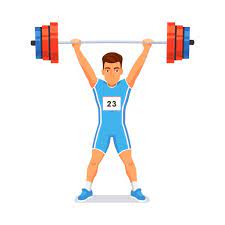 Скорость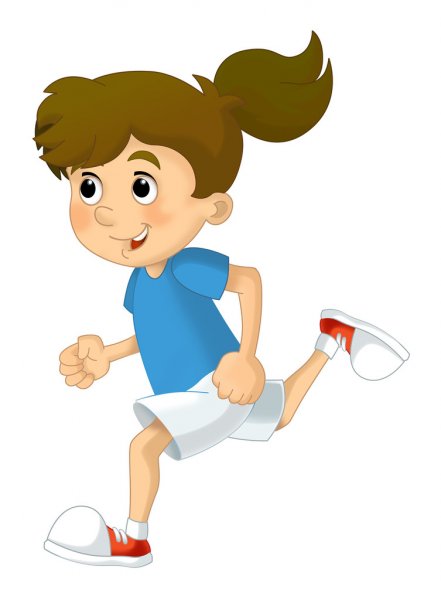 Ловкость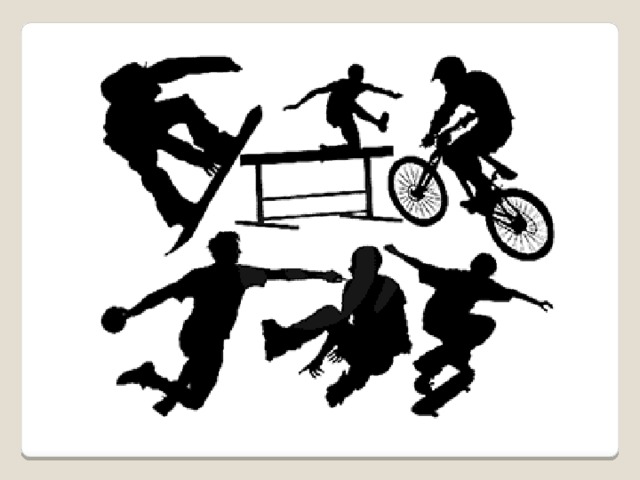 Выносливость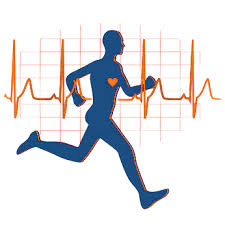 Прыгучесть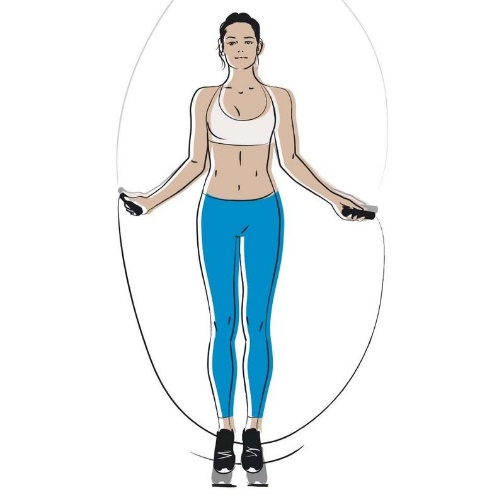 Меткость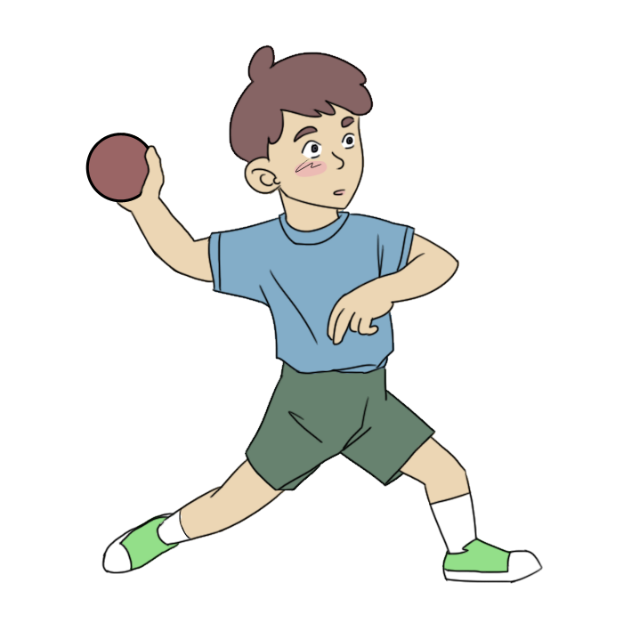 Равновесие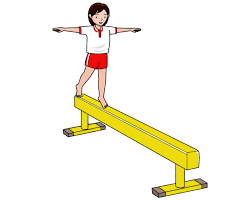 Гибкость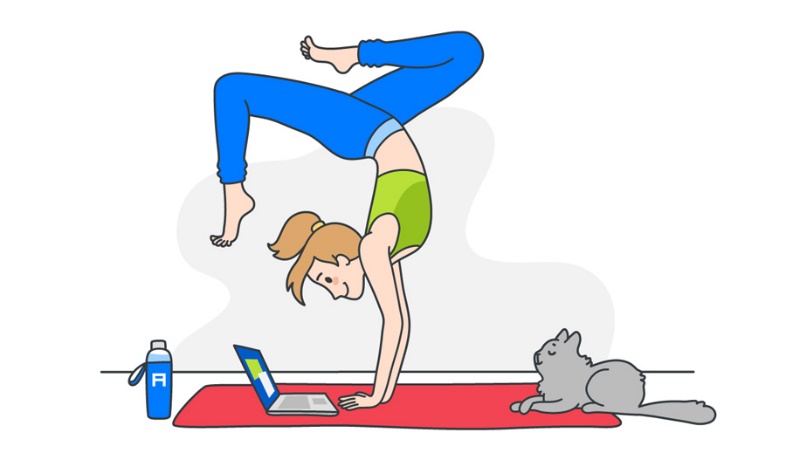 Ответственность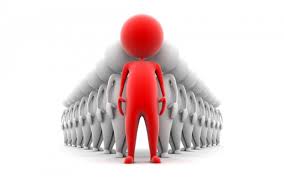 Дисциплина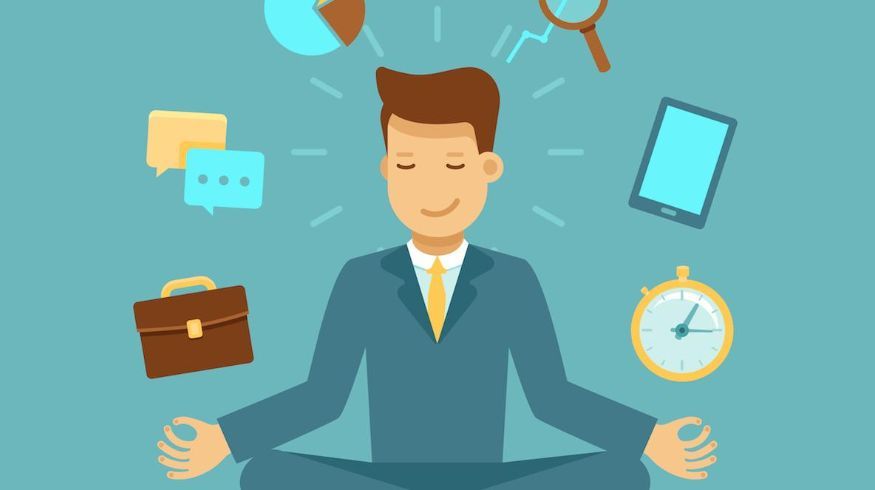 Совесть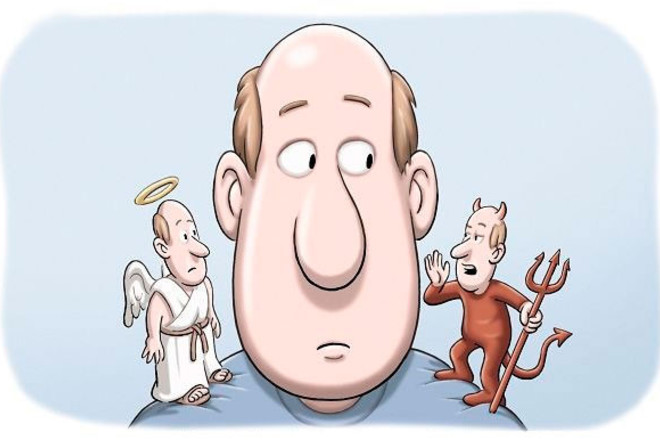 Честность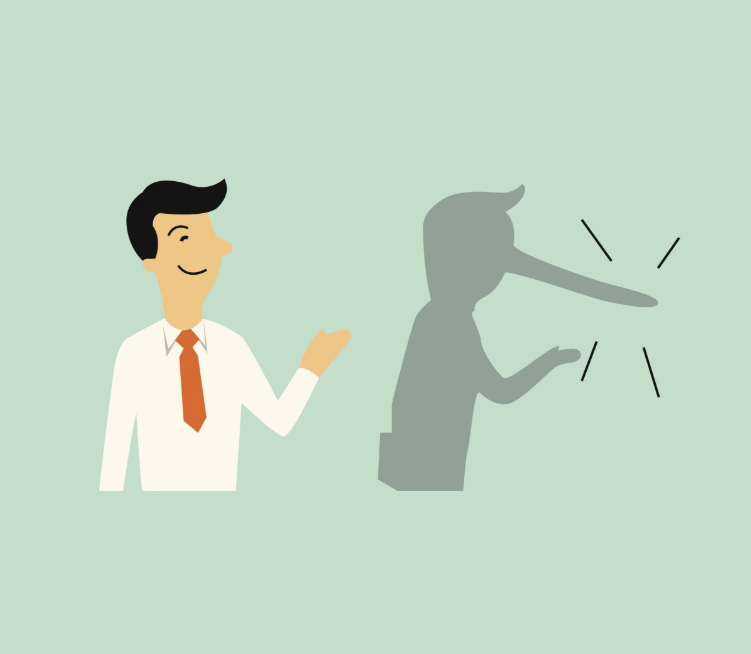 Уважение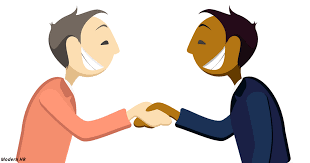 Помощь ближнему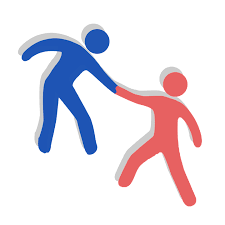 Упорство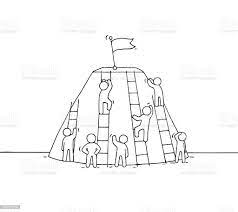 Самостоятельность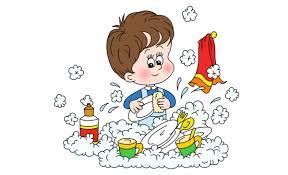 